    ҠАРАР                                                                                                   ПОСТАНОВЛЕНИЕ25 ноябрь 2019 й.                       №122                                      25 ноября 2019 г.О внесении изменений в постановление №14 от 13.02.2019 г. «Об утверждении Административного регламента предоставления муниципальной услуги «Выдача решения о переводе или об отказе в переводе жилого помещения в нежилое или нежилого помещения в жилое помещение» сельского поселения Мичуринский сельсовет муниципального района Шаранский район Республики Башкортостан»В связи с Распоряжением главы Республики Башкортостан  от 01.03. 2019 г. «Об утверждении Стандарта деятельности органов местного самоуправления по развитию предпринимательства в муниципальных районах (городских округах) Республики Башкортостан», постановляю:1.Внести в  постановление №14 от 13.02.2019 года «Об утверждении Административного регламента предоставления муниципальной услуги «Выдача решения о переводе или об отказе в переводе жилого помещения в нежилое или нежилого помещения в жилое помещение»  сельского поселения Мичуринский сельсовет муниципального района Шаранскийрайон Республики Башкортостан, следующие изменения:а) в  пункте 2 подпункта 2.6. слова «не должен превышать 45 (Сорок пять) календарных дней» заменить словами «не должен превышать 30 (Тридцать) календарных дней»;        2.Настоящее  постановление  обнародовать в установленном порядке и разместить в сети общего доступа «Интернет» на официальном сайте администрации сельского поселения Мичуринский сельсовет муниципального района Шаранский район Республики Башкортостан http://sp-michurino.ru/.         3. Контроль за исполнением настоящего Постановления возложить на главу сельского поселения.Глава сельского поселения                                         В.Н.КорочкинБАШКОРТОСТАН РЕСПУБЛИКАҺЫШаран районымуниципаль районыныңМичурин ауыл  советыауыл  биләмәһе хакимиәте482638, Мичуринск ауылы, Урман-парк урамы ,  12тел.(34769)  2-44-48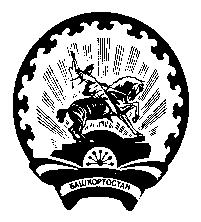          РЕСПУБЛИКА БАШКОРТОСТАН Администрация сельского поселенияМичуринский сельсоветмуниципального районаШаранский район  452638,с. Мичуринск, ул. Лесопарковая ,12  тел.(34769) 2-44-48